             Brompton and Sawdon Community Primary School.    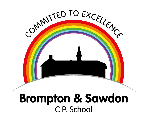 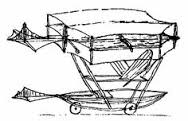 Pupil Premium overview   2016- 2017.Pupil premium payments are allocated to local authorities and schools with pupils that meet certain criteria. Free School meals being one of them.Whilst we have the freedom to spend this additional money, which is addition to the school budget in a way we think will best address inequalities, tackle disadvantage and support the raising of attainment for the identified children in our school. We do this with discretion and in confidence.As a result, the impact figures will always seek to avoid immediate identification of identifiable individuals within the school.Total Funding 2016- 2017 - £18,900. 10 pupils    15% of the school roll.Use of funding SpendingRationaleImpactAdditional TA within school for identified group£10,000To extend learning and provide more support for identified learners.Greater personalisation of learning.Phonics retest score doubled.Closer to ARE than last year.Greater self-confidence and belief.HLTA Support for learners in large class.£4000To enable greater personalisation in support of identified learners. Provision of ‘Brompton boost’ to support learning.For identified pupils progress this year has been greater than in previous years. Much nearer to ARE. 1/3 already at ARE.Improved outdoor learning environment for EYFS and Year 1 pupils £2000To encourage greater use of play to build empathy and friendships together with supporting learning.Y1 pupils 75% of PP passed phonic screening. EYFS pupil has made a much better start than anticipated.Curriculum enhancement- and trips to support learning.£2500Ensure other areas of the curriculum are taught by specialist Music/ French Teachers.Trips are accessible for all Provision across the school in music, for older cohort in French.Trips continue to be made available for all.After School Club provision for children£400To enable children to access after school clubs that offer different opportunities Clubs on offer 5 nights a week.Gardening Club, Talent Club, Art club, Film Club, Golf Club and Friday Sports Club.100% of identified pupils access at least one of the after school clubs on offer. More than 50% access two or more clubs.